Massachusetts Department of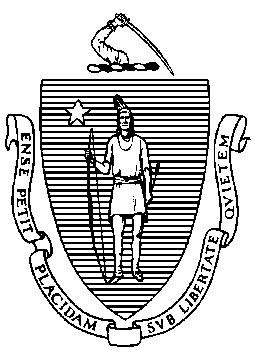 Elementary and Secondary Education75 Pleasant Street, Malden, Massachusetts 02148-4906 		    Telephone: (781) 338-3000                                                                                          	TTY: N.E.T. Relay 1-800-439-2370Professional Support Personnel Practicum/Practicum Equivalent FormSee 603 CMR 7.11Part 1 – To be completed by the candidate   			Practicum    Practicum EquivalentFirst Name:       First Name:       Last Name:       Last Name:       Last Name:       Last Name:       Last Name:       Street Address:      Street Address:      Street Address:      Street Address:      Street Address:      Street Address:      Street Address:      City/Town:       City/Town:       City/Town:       City/Town:       State:    State:    Zip:       Sponsoring Organization:       Sponsoring Organization:       Sponsoring Organization:       Sponsoring Organization:       Sponsoring Organization:       Sponsoring Organization:       Sponsoring Organization:       MEPID:       or  License #:       MEPID:       or  License #:       MEPID:       or  License #:       MEPID:       or  License #:       MEPID:       or  License #:       MEPID:       or  License #:       MEPID:       or  License #:       Program & Level:       Program & Level:       Program & Level:       Program & Level:       Program & Level:       Program & Level:       Program & Level:       Practicum/Equivalent Course Number:       Practicum/Equivalent Course Number:       Practicum/Equivalent Course Number:       Practicum/Equivalent Course Number:       Practicum/Equivalent Course Number:       Practicum/Equivalent Course Number:       Credit hours:    Practicum Course Title:       Practicum Course Title:       Practicum Course Title:       Practicum Course Title:       Practicum Course Title:       Practicum Course Title:       Practicum Course Title:       Practicum/Equivalent Site:       Practicum/Equivalent Site:       Practicum/Equivalent Site:       Practicum/Equivalent Site:       Grade Level(s) of Students:       Grade Level(s) of Students:       Grade Level(s) of Students:       Total Number of Practicum Hours:      Total Number of Practicum Hours:      Number of hours assumed full responsibility in the role:      Number of hours assumed full responsibility in the role:      Number of hours assumed full responsibility in the role:      Number of hours assumed full responsibility in the role:      Number of hours assumed full responsibility in the role:      Other Massachusetts licenses held, if any:       Other Massachusetts licenses held, if any:       Other Massachusetts licenses held, if any:       Other Massachusetts licenses held, if any:       Other Massachusetts licenses held, if any:       Other Massachusetts licenses held, if any:       Other Massachusetts licenses held, if any:       Have any components of the approved program been waived? 603 CMR 7.03(1)(b)     Yes    NoHave any components of the approved program been waived? 603 CMR 7.03(1)(b)     Yes    NoHave any components of the approved program been waived? 603 CMR 7.03(1)(b)     Yes    NoHave any components of the approved program been waived? 603 CMR 7.03(1)(b)     Yes    NoHave any components of the approved program been waived? 603 CMR 7.03(1)(b)     Yes    NoHave any components of the approved program been waived? 603 CMR 7.03(1)(b)     Yes    NoHave any components of the approved program been waived? 603 CMR 7.03(1)(b)     Yes    NoPart 2- To be completed by the Program SupervisorPart 2- To be completed by the Program SupervisorPart 2- To be completed by the Program SupervisorPart 2- To be completed by the Program SupervisorPart 2- To be completed by the Program SupervisorPart 2- To be completed by the Program SupervisorPart 2- To be completed by the Program SupervisorName:       Name:       Name:       Name:       Name:       Name:       Name:       The Candidate completed a Practicum / Practicum Equivalent designed by the Sponsoring Organization as partial preparation for the following license:Candidate’s License Field:                                                       Grade Level:       The Candidate completed a Practicum / Practicum Equivalent designed by the Sponsoring Organization as partial preparation for the following license:Candidate’s License Field:                                                       Grade Level:       The Candidate completed a Practicum / Practicum Equivalent designed by the Sponsoring Organization as partial preparation for the following license:Candidate’s License Field:                                                       Grade Level:       The Candidate completed a Practicum / Practicum Equivalent designed by the Sponsoring Organization as partial preparation for the following license:Candidate’s License Field:                                                       Grade Level:       The Candidate completed a Practicum / Practicum Equivalent designed by the Sponsoring Organization as partial preparation for the following license:Candidate’s License Field:                                                       Grade Level:       The Candidate completed a Practicum / Practicum Equivalent designed by the Sponsoring Organization as partial preparation for the following license:Candidate’s License Field:                                                       Grade Level:       The Candidate completed a Practicum / Practicum Equivalent designed by the Sponsoring Organization as partial preparation for the following license:Candidate’s License Field:                                                       Grade Level:       To the best of my knowledge (per the Supervising Practitioner’s Principal/Evaluator) the Supervising Practitioner has received a summative evaluation rating of proficient or higher in his/her most recent evaluation.  Yes  NoTo the best of my knowledge (per the Supervising Practitioner’s Principal/Evaluator) the Supervising Practitioner has received a summative evaluation rating of proficient or higher in his/her most recent evaluation.  Yes  NoTo the best of my knowledge (per the Supervising Practitioner’s Principal/Evaluator) the Supervising Practitioner has received a summative evaluation rating of proficient or higher in his/her most recent evaluation.  Yes  NoTo the best of my knowledge (per the Supervising Practitioner’s Principal/Evaluator) the Supervising Practitioner has received a summative evaluation rating of proficient or higher in his/her most recent evaluation.  Yes  NoTo the best of my knowledge (per the Supervising Practitioner’s Principal/Evaluator) the Supervising Practitioner has received a summative evaluation rating of proficient or higher in his/her most recent evaluation.  Yes  NoTo the best of my knowledge (per the Supervising Practitioner’s Principal/Evaluator) the Supervising Practitioner has received a summative evaluation rating of proficient or higher in his/her most recent evaluation.  Yes  NoTo the best of my knowledge (per the Supervising Practitioner’s Principal/Evaluator) the Supervising Practitioner has received a summative evaluation rating of proficient or higher in his/her most recent evaluation.  Yes  NoPart 3- To be completed by the Supervising PractitionerPart 3- To be completed by the Supervising PractitionerPart 3- To be completed by the Supervising PractitionerPart 3- To be completed by the Supervising PractitionerPart 3- To be completed by the Supervising PractitionerPart 3- To be completed by the Supervising PractitionerPart 3- To be completed by the Supervising PractitionerName:       Name:       Name:       Position:       Position:       Position:       Position:       School District:       School District:       School District:       School District:       School District:       School District:       School District:       License:       Initial      Professional                                                 License:       Initial      Professional                                                 License:       Initial      Professional                                                 # of years of experience under license:                            # of years of experience under license:                            # of years of experience under license:                            # of years of experience under license:                            MEPID:       or  License #:      MEPID:       or  License #:      MEPID:       or  License #:      License Field(s):       License Field(s):       License Field(s):       License Field(s):       Part 4 – Initial 1, 2, 3Part 4 – Initial 1, 2, 3Part 4 – Initial 1, 2, 3Part 4 – Initial 1, 2, 3Part 4 – Initial 1, 2, 3Part 4 – Initial 1, 2, 3Part 4 – Initial 1, 2, 31. Initial meeting held at which the procedures for evaluation were explained to the candidate.1. Initial meeting held at which the procedures for evaluation were explained to the candidate.1. Initial meeting held at which the procedures for evaluation were explained to the candidate.1. Initial meeting held at which the procedures for evaluation were explained to the candidate.1. Initial meeting held at which the procedures for evaluation were explained to the candidate.1. Initial meeting held at which the procedures for evaluation were explained to the candidate.1. Initial meeting held at which the procedures for evaluation were explained to the candidate.Date:       Candidate:       Candidate:       Program Supervisor:       Program Supervisor:       Supervising Practitioner:       Supervising Practitioner:       2. Meeting held midway through the practicum at which the Candidate’s progress was discussed.2. Meeting held midway through the practicum at which the Candidate’s progress was discussed.2. Meeting held midway through the practicum at which the Candidate’s progress was discussed.2. Meeting held midway through the practicum at which the Candidate’s progress was discussed.2. Meeting held midway through the practicum at which the Candidate’s progress was discussed.2. Meeting held midway through the practicum at which the Candidate’s progress was discussed.2. Meeting held midway through the practicum at which the Candidate’s progress was discussed.Date:       Candidate:       Candidate:       Program Supervisor:       Program Supervisor:       Supervising Practitioner:       Supervising Practitioner:       3.  Final meeting held to complete evaluation and to allow the Candidate the opportunity to raise questions and make comments.3.  Final meeting held to complete evaluation and to allow the Candidate the opportunity to raise questions and make comments.3.  Final meeting held to complete evaluation and to allow the Candidate the opportunity to raise questions and make comments.3.  Final meeting held to complete evaluation and to allow the Candidate the opportunity to raise questions and make comments.3.  Final meeting held to complete evaluation and to allow the Candidate the opportunity to raise questions and make comments.3.  Final meeting held to complete evaluation and to allow the Candidate the opportunity to raise questions and make comments.3.  Final meeting held to complete evaluation and to allow the Candidate the opportunity to raise questions and make comments.Date:       Candidate:       Candidate:       Program Supervisor:       Program Supervisor:       Supervising Practitioner:       Supervising Practitioner:       Part 5Part 5Part 5Part 5Part 5Part 5Part 5Candidate has successfully completed the Practicum/Practicum Equivalent  Yes  NoCandidate has successfully completed the Practicum/Practicum Equivalent  Yes  NoCandidate has successfully completed the Practicum/Practicum Equivalent  Yes  NoCandidate has successfully completed the Practicum/Practicum Equivalent  Yes  NoCandidate has successfully completed the Practicum/Practicum Equivalent  Yes  NoCandidate has successfully completed the Practicum/Practicum Equivalent  Yes  NoCandidate has successfully completed the Practicum/Practicum Equivalent  Yes  NoProgram Supervisor:Program Supervisor:Program Supervisor:DateDateDateDateSupervising Practitioner:Supervising Practitioner:Supervising Practitioner:DateDateDateDateMediator (if necessary see: 603 CMR 7.04(4)Mediator (if necessary see: 603 CMR 7.04(4)Mediator (if necessary see: 603 CMR 7.04(4)DateDateDateDate